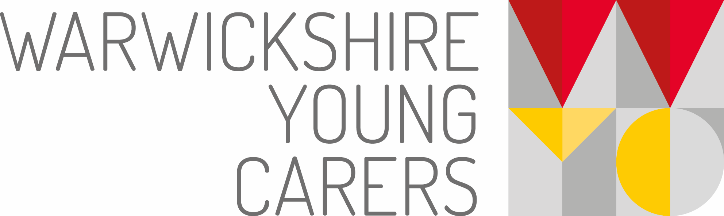 Background Information Warwickshire Young Carers (formerly Carers Support Service) is a small independent registered charity (Charity Registration No. 1098357, Company Registration No. 4610367).  Following a restructure Warwickshire Young Carers now focuses exclusively on supporting young carers and young adult carers in Warwickshire.Through a contract with Warwickshire County Council, we deliver a core service to young carers currently funded until 30 September 2019. We will be submitting a tender to continue the service provided and are awaiting publication of the service specification. Work has already begun to ensure we are successful in obtaining the contract.  The organisation helps improve the lives of young carers (aged 6-25) across Warwickshire through:  Free and confidential pastoral supportHelp to access other services and statutory funding that young carers are entitled toOpportunities to meet other young carers, make new friends and receive peer supportRegular term time groups, activities and workshopsRespite in the form of fun days out, holidays and short breaksEducation support at school/collegeA break from caring to take time out to relax, take a break and to realise their own dreamsSupport with the transition to adulthood We work with young carers from the age of 6 upwards, provide individual support, offer a varied programme of activities and operate young carers’ groups and consultative events where young carers and young adult carers can directly influence the provision of our service. Through development work, schools are encouraged to participate in obtaining our Warwickshire Young Carers School award to improve their support and educational outcomes. We are currently awaiting the outcome of a submission to the Lottery to continue and develop our successful work in supporting young carers through their transition to adulthood and beyond.     We estimate there are potentially over 5000 young people in Warwickshire whose life is affected by caring.  We currently have 2380 young carers registered with us and the number of young carers being referred to Warwickshire Young Carers continues to grow which often puts a strain on our resources and finances. Since 2012 with the appointment and influence of our current Chief Executive, we have diversified our fund-raising efforts to include grants, general and focused appeals, donations and corporate funding.      Warwickshire Young Carers is managed by a Chief Executive, reporting to a Voluntary Board of Trustees.  The Chief Executive is responsible for all operational matters while the Trustees’ role is to set the strategy and ensure good governance of the funds in line with the values and objectives of the charity.  